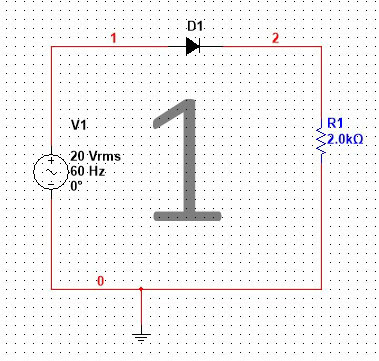 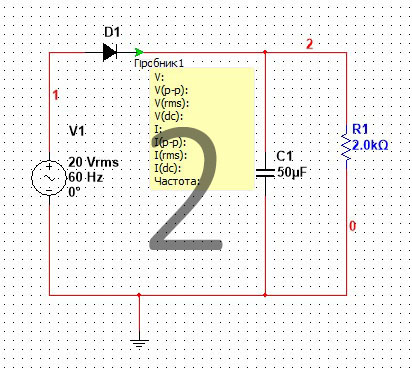 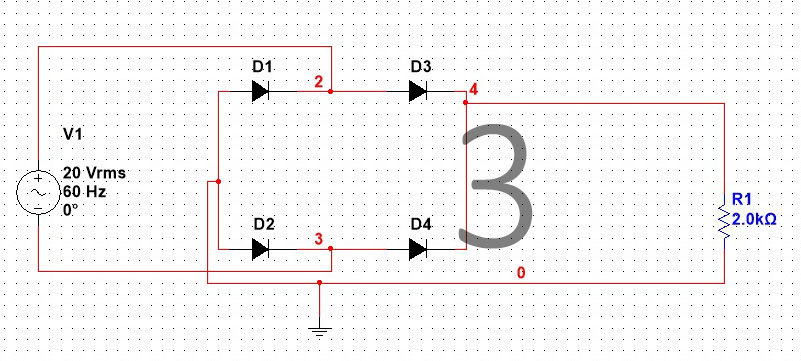 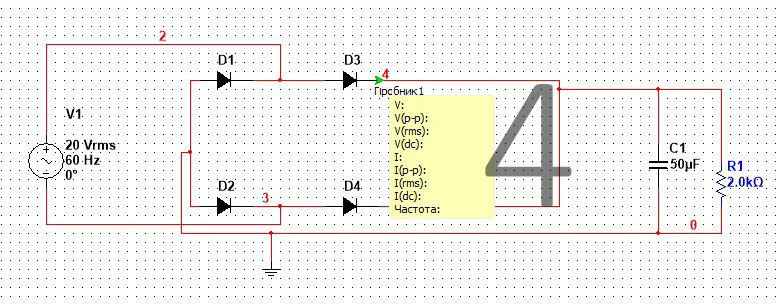 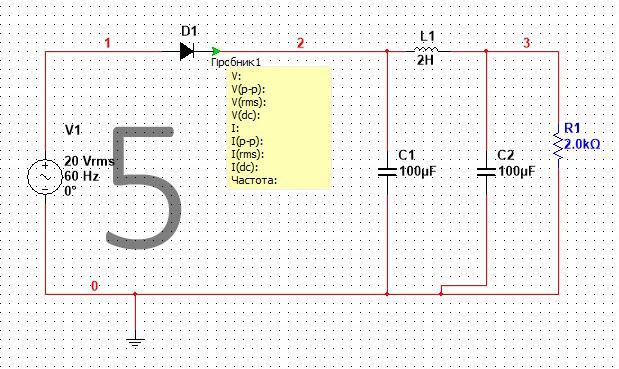 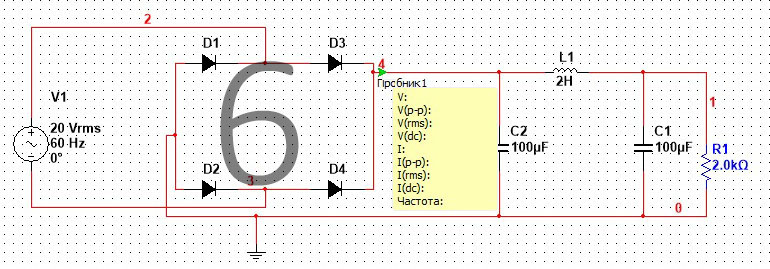 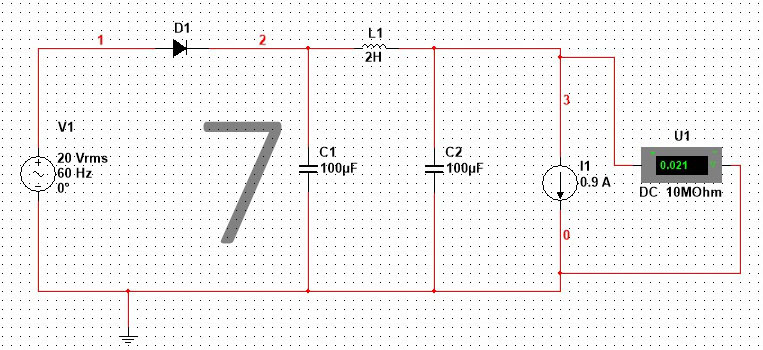 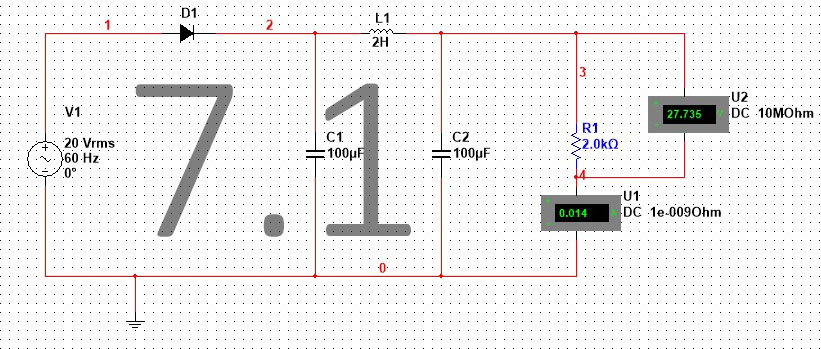 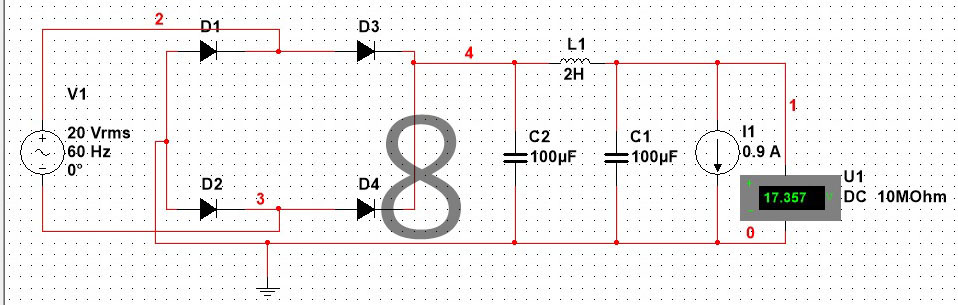 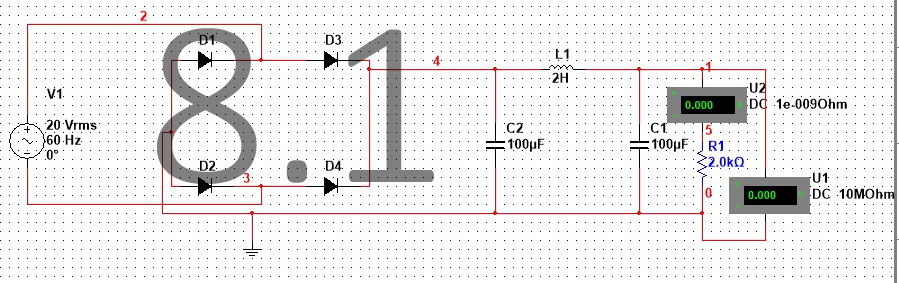 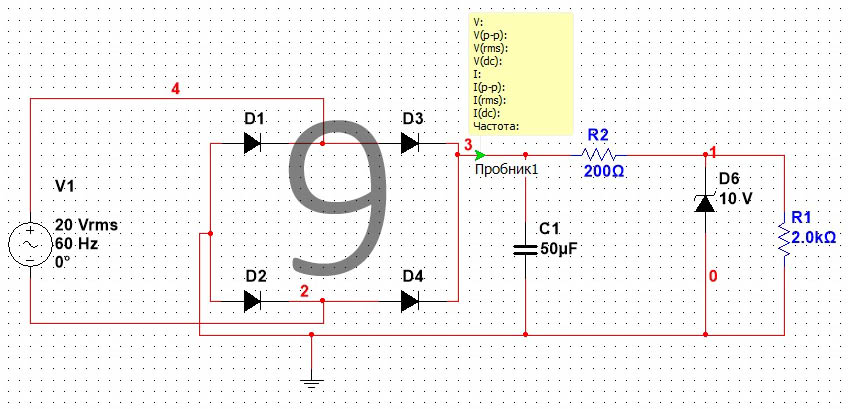 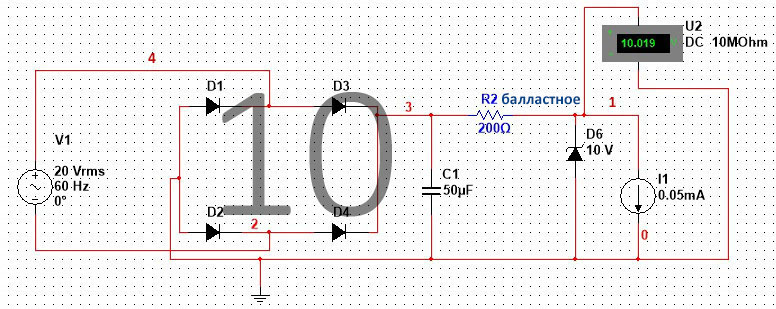 Однополупериодный выпрямитель без фильтра.Однополупериодный выпрямитель с фильтром.Мостовой выпрямитель без фильтра.Мостовой выпрямитель с фильтром.Однополупериодная схема с П-образным фильтром для снятия форм напряжений и определения коэффициента пульсаций и коэффициента стабилизации с помощью анализа Фурье.Мостовая схема с П-образным фильтром для снятия форм напряжений и определения коэффициента пульсаций и коэффициента стабилизации с помощью анализа Фурье.Однополупериодная схема с П-образным фильтром для снятия нагрузочной характеристики.7.1   Однополупериодная схема с П-образным фильтром для снятия нагрузочной характеристики по     номиналу резистора.Мостовая схема с П-образным фильтром для снятия нагрузочной характеристики.8.1 Мостовая схема с П-образным фильтром для снятия нагрузочной характеристики по номиналу резистора.Мостовая схема с фильтром и стабилизатором напряжения.Снятие нагрузочной характеристики стабилизатора и определение коэффициента стабилизации.